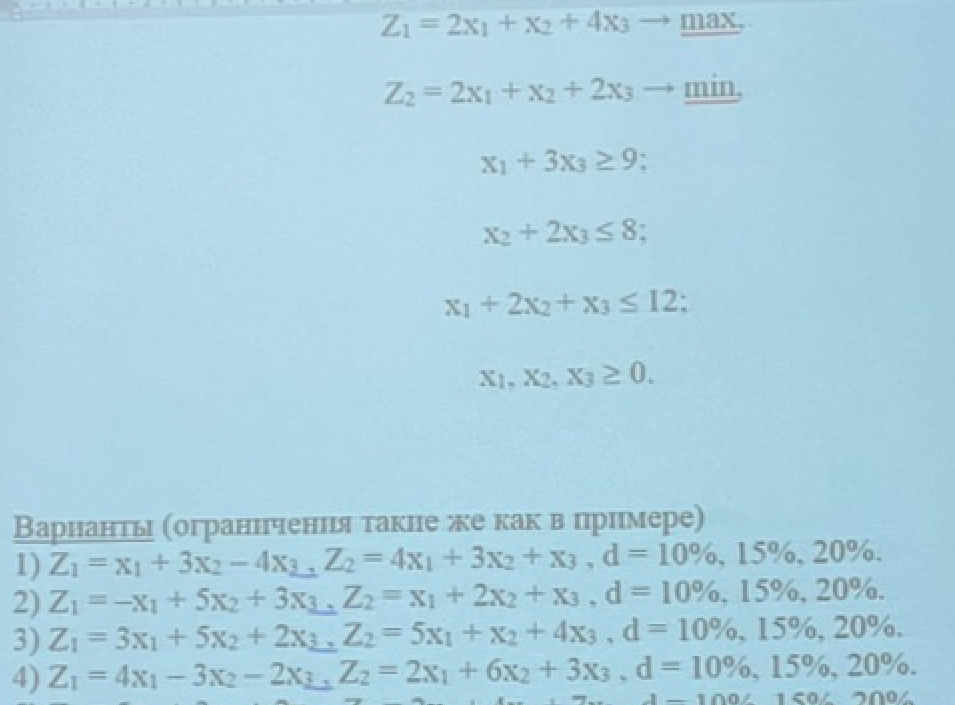 Здесь – вариант 4, на 15%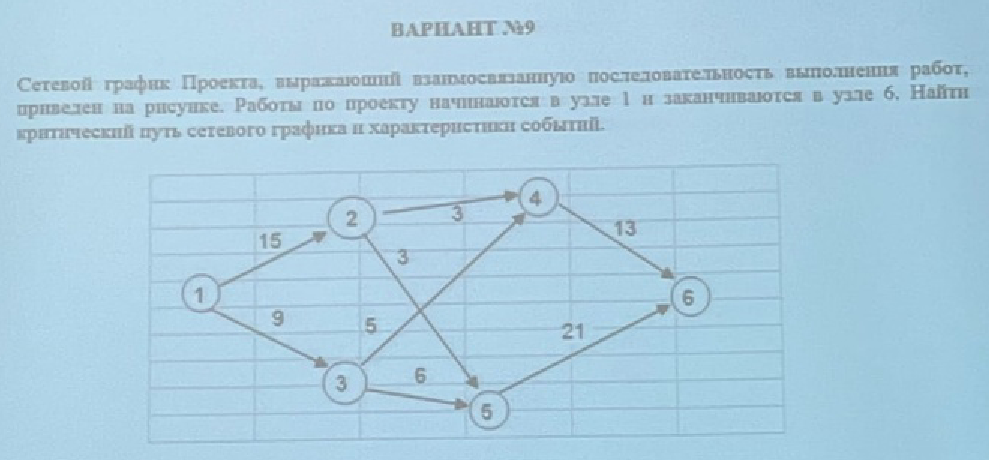 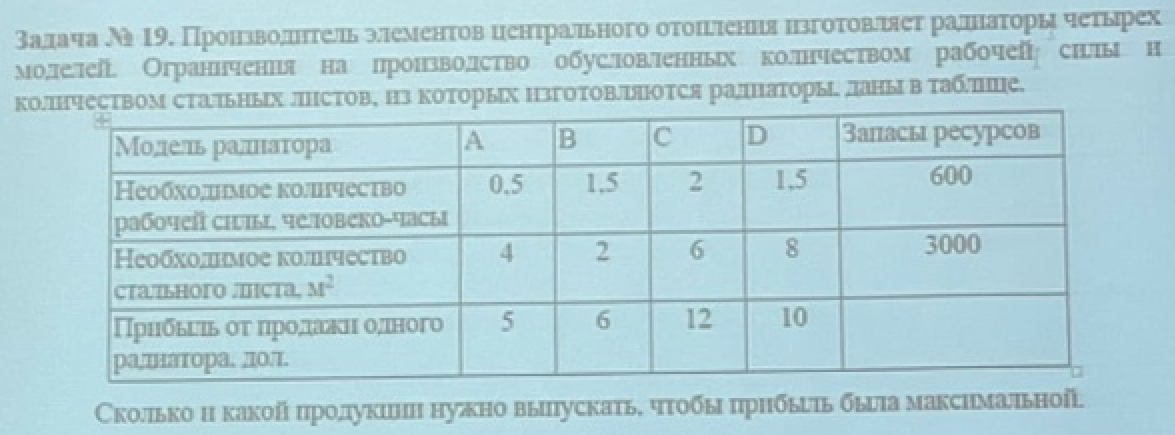 